ĀRKĀRTAS SĒDES Rēzeknē2015.gada 22.septembrī                                                                                                                                          Nr.21Sēde sasaukta plkst. 11:00Sēdi atklāj plkst. 11:00Sēdi vada Rēzeknes novada domes priekšsēdētājs Monvīds ŠvarcsSēdi protokolē 	Rēzeknes novada pašvaldības Juridiskās un lietvedības nodaļas vadītāja Ilona TurkaSēdē piedalās: Rēzeknes novada domes deputāti: Aivars Buharins, Vilis Deksnis, Vinera Dimpere, Igors Kolosovs, Aleksandra Ostrovska, Juris Runčs, Anita Žogota, Rita ŽurzdinaRēzeknes novada domes priekšsēdētāja vietniece Elvīra PizāneRēzeknes novada pašvaldības izpilddirektors Jānis TroškaRēzeknes novada pašvaldības Finanšu, ekonomikas un grāmatvedības nodaļas vadītāja Ingrīda ZelčaRēzeknes novada pašvaldības Juridiskās un lietvedības nodaļas jurists Oskars VasiļjevsLaikraksta “Rēzeknes Vēstis” žurnāliste Aleksandra ElksneSēdē nepiedalās:Rēzeknes novada domes deputāti: Pēteris Karacejevs, Tatjana Kubecka, Jānis Macāns, Kaspars Melnis, Guntis Rasims Pēteris Stanka, Staņislavs Šķesters - pamatdarbāSēdes darba kārtībā:Par valsts nekustamā īpašuma pārņemšanu pašvaldības īpašumā Lūznavas pagastāPar grozījumiem Rēzeknes novada domes 2013.gada 18.jūlija lēmumā „Par finansu līdzekļu piešķiršanu SIA „Maltas dzīvokļu komunālās saimniecības uzņēmums” pamatkapitāla palielināšanai”§Par valsts nekustamā īpašuma pārņemšanu pašvaldības īpašumā Lūznavas pagastā(Ziņo: M.Švarcs)Izskatot Izglītības un zinātnes ministrijas 2015.gada 3.septembra vēstuli, izvērtējot valsts nekustamā īpašuma turpmākās izmantošanas iespējas, rūpējoties par kultūru un sekmējot tradicionālo kultūras vērtību saglabāšanu un tautas jaunrades attīstību, sekmējot saimniecisko darbību un rūpējoties par bezdarba samazināšanu, pamatojoties uz likuma “Par pašvaldībām” 14.panta pirmās daļas 2.punktu, 15.panta pirmās daļas 5. un 10.punktu un 21.panta pirmās daļas 17.punktu, Publiskas personas mantas atsavināšanas likuma 3.panta pirmās daļas 6.punktu un 42.panta pirmo daļu, Rēzeknes novada dome, balsojot 10 balsīm par (Aivars Buharins, Vilis Deksnis, Vinera Dimpere, Igors Kolosovs, Aleksandra Ostrovska, Elvīra Pizāne, Juris Runčs, Monvīds Švarcs, Anita Žogota, Rita Žurzdina), pret - nav, atturas - nav,  n o l e m j:Lūgt Ministru kabinetu nodot Rēzeknes novada pašvaldības īpašumā bez atlīdzības zemes vienību, kas atrodas “Mācību darbnīcas”, Lūznavā, Lūznavas pagastā, Rēzeknes novadā, kadastra apzīmējums 7868 002 0097, platība 2135 m2, un uz tās esošās mācību darbnīcas (celtnieku), kas atrodas “Mācību darbnīcas”, Lūznavā, Lūznavas pagastā, Rēzeknes novadā, kadastra apzīmējums 7868 002 0097 002.Noteikt, ka 1.punktā minētais valsts nekustamais īpašums ir nepieciešams pašvaldības autonomo funkciju – rūpēties par kultūru un sekmēt tradicionālo kultūras vērtību saglabāšanu un tautas jaunrades attīstību, sekmēt saimniecisko darbību un rūpēties par bezdarba samazināšanu – īstenošanai Lūznavā un Lūznavas muižas kompleksa teritorijā.Segt izdevumus, kas ir saistīti ar 1.punktā minētā valsts nekustamā īpašuma  pārņemšanu pašvaldības īpašumā.Izveidot 1.punktā minētā valsts nekustamā īpašuma pārņemšanas komisiju šādā sastāvā:komisijas priekšsēdētājs 	Jānis Troška, Rēzeknes novada pašvaldības izpilddirektorskomisijas locekļi: 	Vladimirs Špeļs, Lūznavas pagasta pārvaldes vadītājsAndris Koļčs, Saimnieciskā nodrošinājuma un infrastruktūras nodaļas vadītājsOskars Vasiļjevs, Juridiskās un lietvedības nodaļas jurists§Par grozījumiem Rēzeknes novada domes 2013.gada 18.jūlija lēmumā „Par finansu līdzekļu piešķiršanu SIA „Maltas dzīvokļu komunālās saimniecības uzņēmums” pamatkapitāla palielināšanai”(Ziņo: M.Švarcs, Debatēs piedalās: V.Dimpere)Pamatojoties uz likuma „Par pašvaldībām” 41.panta pirmās daļas 4.punktu, ņemot vērā Izglītības un zinātnes ministrijas 2015.gada 3.septembra vēstuli un Rēzeknes novada domes 2013.gada 18.jūlija lēmumu „Par finansu līdzekļu piešķiršanu SIA „Maltas dzīvokļu komunālās saimniecības uzņēmums” pamatkapitāla palielināšanai”, Rēzeknes novada dome, balsojot 10 balsīm par (Aivars Buharins, Vilis Deksnis, Vinera Dimpere, Igors Kolosovs, Aleksandra Ostrovska, Elvīra Pizāne, Juris Runčs, Monvīds Švarcs, Anita Žogota, Rita Žurzdina), pret - nav, atturas - nav,  n o l e m j:izdarīt šādus grozījumus Rēzeknes novada domes 2013.gada 18.jūlija lēmuma „Par finansu līdzekļu piešķiršanu SIA „Maltas dzīvokļu komunālās saimniecības uzņēmums” pamatkapitāla palielināšanai” 1.punktā un izteikt to šādā redakcijā:“1.Iedalīt Rēzeknes novada pašvaldības budžeta līdzekļus EUR 47 666,21 (četrdesmit septiņi tūkstoši seši simti sešdesmit seši euro 21 cents) apmērā SIA „Maltas dzīvokļu komunālās saimniecības uzņēmums” pamatkapitāla palielināšanai, paredzot EUR 7 666,21 (septiņi tūkstoši seši simti sešdesmit seši euro 21 cents) datortehnikas un programmatūras nodrošinājuma iegādei un EUR 40 000,00 (četrdesmit tūkstoši euro 00 centi) Lūznavas katlu mājas renovācijai.”Sēde slēgta 11:20Pielikumā Rēzeknes novada domes 2013.gada 18.jūlija lēmums „Par finansu līdzekļu piešķiršanu SIA „Maltas dzīvokļu komunālās saimniecības uzņēmums” pamatkapitāla palielināšanai” (protokola Nr.18, 11.§ izraksts) uz 1 lapasSēdes vadītājs                                                                                                          Monvīds Švarcs2015.gada 22.septembrīProtokoliste                                                                                                                    Ilona Turka2015.gada 22.septembrī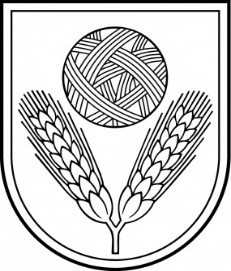 Rēzeknes novada DOMEReģ. Nr.90009112679Atbrīvošanas aleja 95A,  Rēzekne,  LV – 4601,Tel. 646 22238; 646 22231,  Fax. 646 25935,E–pasts: info@rezeknesnovads.lvInformācija internetā:  http://www.rezeknesnovads.lv